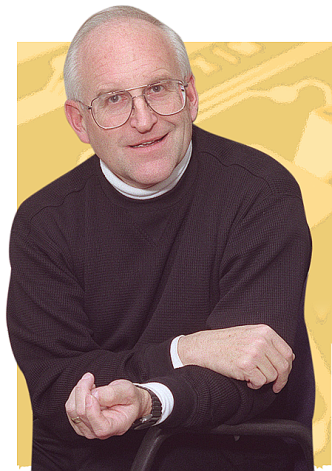 IEEE Jim Thomas Memorial ScholarshipWashington State University, Tri-CitiesPhoto courtesy of Pacific Northwest National LaboratoryCall for ApplicationsApplication Due Date/Time:  19 February 2014 at NoonAWARD: Annually, limited to one $1000 scholarship and a commemorative certificate.AWARDED: Spring 2014Scholarship will not be awarded in any year that no qualified nominations are received.ELIGIBILITY: Students enrolled or accepted for enrollment for the 2014-2015 Academic Year at Washington State University at Tri-Cities (WSU-TC) Membership in IEEE as a Student or Graduate Student memberNeither receipt of other scholarships or aid nor previous receipt of the IEEE Richland Section Scholarship shall preclude consideration for the awardBASIS FOR AWARD:Academic AchievementInterest in an IEEE field of interest (electrical engineering, computer engineering, computer science, electronics, nuclear physics, and dozens of other fields)Financial need is a minor, secondary considerationPURPOSE: The IEEE Jim Thomas Memorial Scholarship encourages the pursuit of an academic degree and subsequent career in an IEEE field of interest.  The scholarship also contributes to the development of technology expertise and industry in the United States.SUBMIT APPLICATIONS TO:	richland.scholarships@ieee.org Application Due Date and Time:	February 19, 2014 Noon2014 Application IEEE Jim Thomas Memorial Scholarship—WSU, Tri-CitiesName :(first, middle, last)Name :(first, middle, last)IEEE Membership #IEEE Membership #IEEE Membership #IEEE Membership #IEEE Membership #Present Address:Present Address:Phone:Phone:Phone:Phone:Phone:Present Address:Present Address:Email:Email:Email:Email:Email:Employer:Employer:Job Title:Job Title:Job Title:Job Title:Job Title:Degree Sought & Certified Major:Degree Sought & Certified Major:Planned Degree Completion Date:Planned Degree Completion Date:Planned Degree Completion Date:Planned Degree Completion Date:Planned Degree Completion Date:Honors and awards in recognition of your scholastic achievement:Honors and awards in recognition of your scholastic achievement:Honors and awards in recognition of your scholastic achievement:Honors and awards in recognition of your scholastic achievement:Honors and awards in recognition of your scholastic achievement:Honors and awards in recognition of your scholastic achievement:Honors and awards in recognition of your scholastic achievement:Honors and awards in recognition of your scholastic achievement:Honors and awards in recognition of your scholastic achievement:Honors and awards in recognition of your scholastic achievement:Honors and awards in recognition of your scholastic achievement:Names of schools/colleges attended (Beginning with High School)Names of schools/colleges attended (Beginning with High School)Names of schools/colleges attended (Beginning with High School)Names of schools/colleges attended (Beginning with High School)Names of schools/colleges attended (Beginning with High School)Names of schools/colleges attended (Beginning with High School)Names of schools/colleges attended (Beginning with High School)Names of schools/colleges attended (Beginning with High School)Names of schools/colleges attended (Beginning with High School)Names of schools/colleges attended (Beginning with High School)Names of schools/colleges attended (Beginning with High School)School/CollegeSchool/CollegeSchool/CollegeAddressDates AttendedDates AttendedGPAGPADegree/Diploma (date)Degree/Diploma (date)Degree/Diploma (date)Describe your area of interest and the potential benefit you expect to derive from participation in the IEEE Jim Thomas Memorial Scholarship program:Describe your area of interest and the potential benefit you expect to derive from participation in the IEEE Jim Thomas Memorial Scholarship program:Describe your area of interest and the potential benefit you expect to derive from participation in the IEEE Jim Thomas Memorial Scholarship program:Describe your area of interest and the potential benefit you expect to derive from participation in the IEEE Jim Thomas Memorial Scholarship program:Describe your area of interest and the potential benefit you expect to derive from participation in the IEEE Jim Thomas Memorial Scholarship program:Describe your area of interest and the potential benefit you expect to derive from participation in the IEEE Jim Thomas Memorial Scholarship program:Describe your area of interest and the potential benefit you expect to derive from participation in the IEEE Jim Thomas Memorial Scholarship program:Describe your area of interest and the potential benefit you expect to derive from participation in the IEEE Jim Thomas Memorial Scholarship program:Describe your area of interest and the potential benefit you expect to derive from participation in the IEEE Jim Thomas Memorial Scholarship program:Describe your area of interest and the potential benefit you expect to derive from participation in the IEEE Jim Thomas Memorial Scholarship program:Describe your area of interest and the potential benefit you expect to derive from participation in the IEEE Jim Thomas Memorial Scholarship program:Describe any special circumstances which should be considered in awarding this scholarship.Describe any special circumstances which should be considered in awarding this scholarship.Describe any special circumstances which should be considered in awarding this scholarship.Describe any special circumstances which should be considered in awarding this scholarship.Describe any special circumstances which should be considered in awarding this scholarship.Describe any special circumstances which should be considered in awarding this scholarship.Describe any special circumstances which should be considered in awarding this scholarship.Describe any special circumstances which should be considered in awarding this scholarship.Describe any special circumstances which should be considered in awarding this scholarship.Describe any special circumstances which should be considered in awarding this scholarship.Describe any special circumstances which should be considered in awarding this scholarship.List sources of income (tuition refunds, scholarships, veterans’ benefits, outside support, etc.):List sources of income (tuition refunds, scholarships, veterans’ benefits, outside support, etc.):List sources of income (tuition refunds, scholarships, veterans’ benefits, outside support, etc.):List sources of income (tuition refunds, scholarships, veterans’ benefits, outside support, etc.):List sources of income (tuition refunds, scholarships, veterans’ benefits, outside support, etc.):List sources of income (tuition refunds, scholarships, veterans’ benefits, outside support, etc.):List sources of income (tuition refunds, scholarships, veterans’ benefits, outside support, etc.):List sources of income (tuition refunds, scholarships, veterans’ benefits, outside support, etc.):List sources of income (tuition refunds, scholarships, veterans’ benefits, outside support, etc.):List sources of income (tuition refunds, scholarships, veterans’ benefits, outside support, etc.):List sources of income (tuition refunds, scholarships, veterans’ benefits, outside support, etc.):This application must be received, together with academic transcript(s) and 2 letters of reference, by the due date in order to be considered.  Electronic submissions are required.  This application must be received, together with academic transcript(s) and 2 letters of reference, by the due date in order to be considered.  Electronic submissions are required.  This application must be received, together with academic transcript(s) and 2 letters of reference, by the due date in order to be considered.  Electronic submissions are required.  This application must be received, together with academic transcript(s) and 2 letters of reference, by the due date in order to be considered.  Electronic submissions are required.  This application must be received, together with academic transcript(s) and 2 letters of reference, by the due date in order to be considered.  Electronic submissions are required.  This application must be received, together with academic transcript(s) and 2 letters of reference, by the due date in order to be considered.  Electronic submissions are required.  This application must be received, together with academic transcript(s) and 2 letters of reference, by the due date in order to be considered.  Electronic submissions are required.  This application must be received, together with academic transcript(s) and 2 letters of reference, by the due date in order to be considered.  Electronic submissions are required.  This application must be received, together with academic transcript(s) and 2 letters of reference, by the due date in order to be considered.  Electronic submissions are required.  This application must be received, together with academic transcript(s) and 2 letters of reference, by the due date in order to be considered.  Electronic submissions are required.  This application must be received, together with academic transcript(s) and 2 letters of reference, by the due date in order to be considered.  Electronic submissions are required.  Applicant’s Certification:  I have checked this form for omissions and errors.  To the best of my knowledge, the information reported is complete and accurate.Applicant’s Certification:  I have checked this form for omissions and errors.  To the best of my knowledge, the information reported is complete and accurate.Applicant’s Certification:  I have checked this form for omissions and errors.  To the best of my knowledge, the information reported is complete and accurate.Applicant’s Certification:  I have checked this form for omissions and errors.  To the best of my knowledge, the information reported is complete and accurate.Applicant’s Certification:  I have checked this form for omissions and errors.  To the best of my knowledge, the information reported is complete and accurate.Applicant’s Certification:  I have checked this form for omissions and errors.  To the best of my knowledge, the information reported is complete and accurate.Applicant’s Certification:  I have checked this form for omissions and errors.  To the best of my knowledge, the information reported is complete and accurate.Applicant’s Certification:  I have checked this form for omissions and errors.  To the best of my knowledge, the information reported is complete and accurate.Applicant’s Certification:  I have checked this form for omissions and errors.  To the best of my knowledge, the information reported is complete and accurate.Applicant’s Certification:  I have checked this form for omissions and errors.  To the best of my knowledge, the information reported is complete and accurate.Applicant’s Certification:  I have checked this form for omissions and errors.  To the best of my knowledge, the information reported is complete and accurate.Signature:Date:Date: